Name: _____________________________ 	Hour: _____Radiation LabQuestion: Does color affect the temperature of a liquid?Define radiation:Hypothesis: If heat radiation is applied to different glasses with colored water then ______________ water will heat up the most because _________________________________.Procedure:  Step 1- Gather together 7 glass beakers, 1 graduated cylinder, 1 light source and 1 thermometer.Step 2- Put 50 mL of water into each of the glass beakers. Step 3- Put 4 drops of food coloring drop in each beaker to make the designated colors. One beaker will have clear water in it. Step 4- Plug in the light source and clip it down so that it remains stationary. Step 5- Put all beakers under the light source and measure their starting temperature.Step 6- Measure their temperature every 5 minutes for 25 minutes and record it in the data chart. Make sure that you are measuring the water in oC.Data:Temperature oCGraph your results (each line should be a different color!)Color and Temperature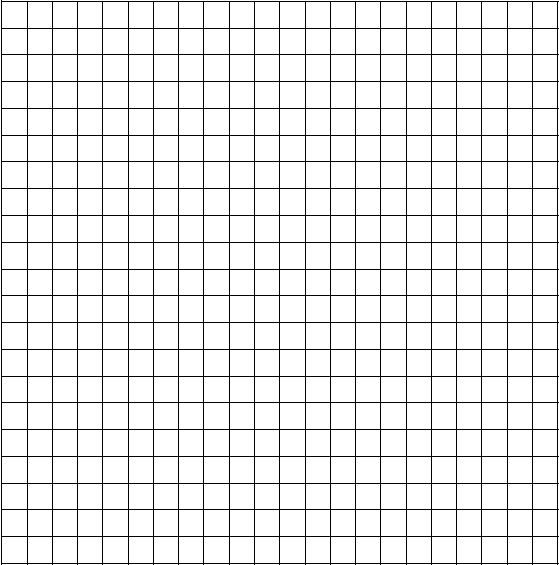 Conclusion:What is the relationship between particle motion, temperature and heat transfer. Write a paragraph and include all the underlined words.Color0 min5 min10 min15 min20 min25 minredorangeyellowgreen blue purpleclear